41st Austrian Chemistry OlympiadNational Competition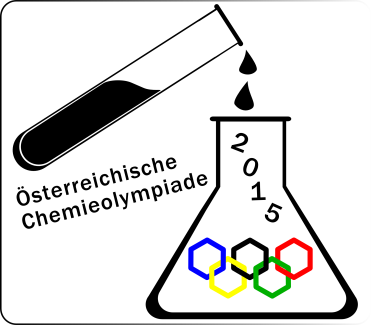 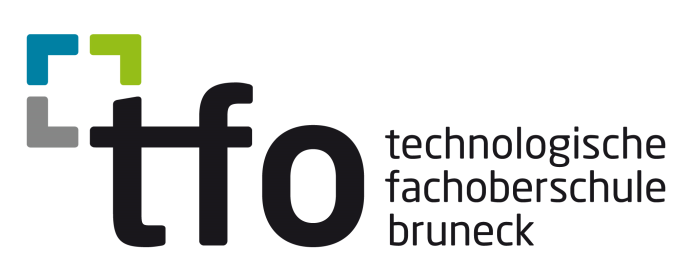 SolutionsTask 1	                                                                                                                                               47/17 pointsQuantitative Analysis1   mL;	 mL;	in between: 2   mL;	 mL;	in between: 3   mL;	 mL;	in between: Task 2	                                                                                                                                29/11 pointsPhotometric Analysis of a Coordination Compoundfor each measurement 2bp, maximum 14bpTask 3                                                                                                                                         23/11 pointsSynthesis of 2-iodobenzoic acidTitration volume chosen V1 = 12.4 mL						max12bp1Titration equation:	Ag+ + Cl-  ⇄  AgCl							0.5bpEquation for the indication reaction:	2 Ag+ + CrO42-  ⇄  Ag2CrO4				1bpAmount of chloride in the flask n1 = 6.20 mmol						1bp12.4·0.0500 = 0.620 mmol Ag+ = 0.620 mmol Cl-	0.620·10 = 6.20 mmolTitration volume chosen V2 = 16.85 ml						max12bp2Titration equation: 2 MnO4- + 5 C2O42- + 16 H+  ⇄  2 Mn2+ + 10 CO2 + 8 H2O		1,5bpconcentration of the MnO4- -solution c =  mol/L					1bp10.00·0.0500 = 0.500 mmol C2O42-  ⇒  0.200 mmol MnO4- mol/LTitration volume chosen V3  = 9,90 mL 						max14bp3amount oxalate n3 = 0,2945 mmol								4bpamount CaCl2 in the flask nCaCl2  = 2,07 mmolamount NaCl in the flask nNaCl  =  mmolmass CaCl2 in the flask mCaCl2  = 228 mgmass NaCl in the flask mNaCl  = 121 mgcomposition in percent: 65.3% CaCl2 + 34.7% NaCl mL 6.95·0.0119·2.5 = 0.2068 mmol  ⇒  2.07 mmol CaCl2 in the flask mmol2.1. Fill in the concentrations and the measured absorptions.2.1. Fill in the concentrations and the measured absorptions.2.1. Fill in the concentrations and the measured absorptions.2.1. Fill in the concentrations and the measured absorptions.2.1. Fill in the concentrations and the measured absorptions.2.1. Fill in the concentrations and the measured absorptions.2.1. Fill in the concentrations and the measured absorptions.2.1. Fill in the concentrations and the measured absorptions.Nr.c(Fe3+)/
mmolL−1c(SCN−)/
mmolL−1A (447nm)Nr.c(Fe3+)/
mmolL−1c(SCN−)/
mmolL−1A (447nm)12.4000.00160.402.000.46322.000.400.42931.600.800.71241.201.200.81750.801.600.731702.400.0032.2. Job-Plot for the evaluation						max. 10bp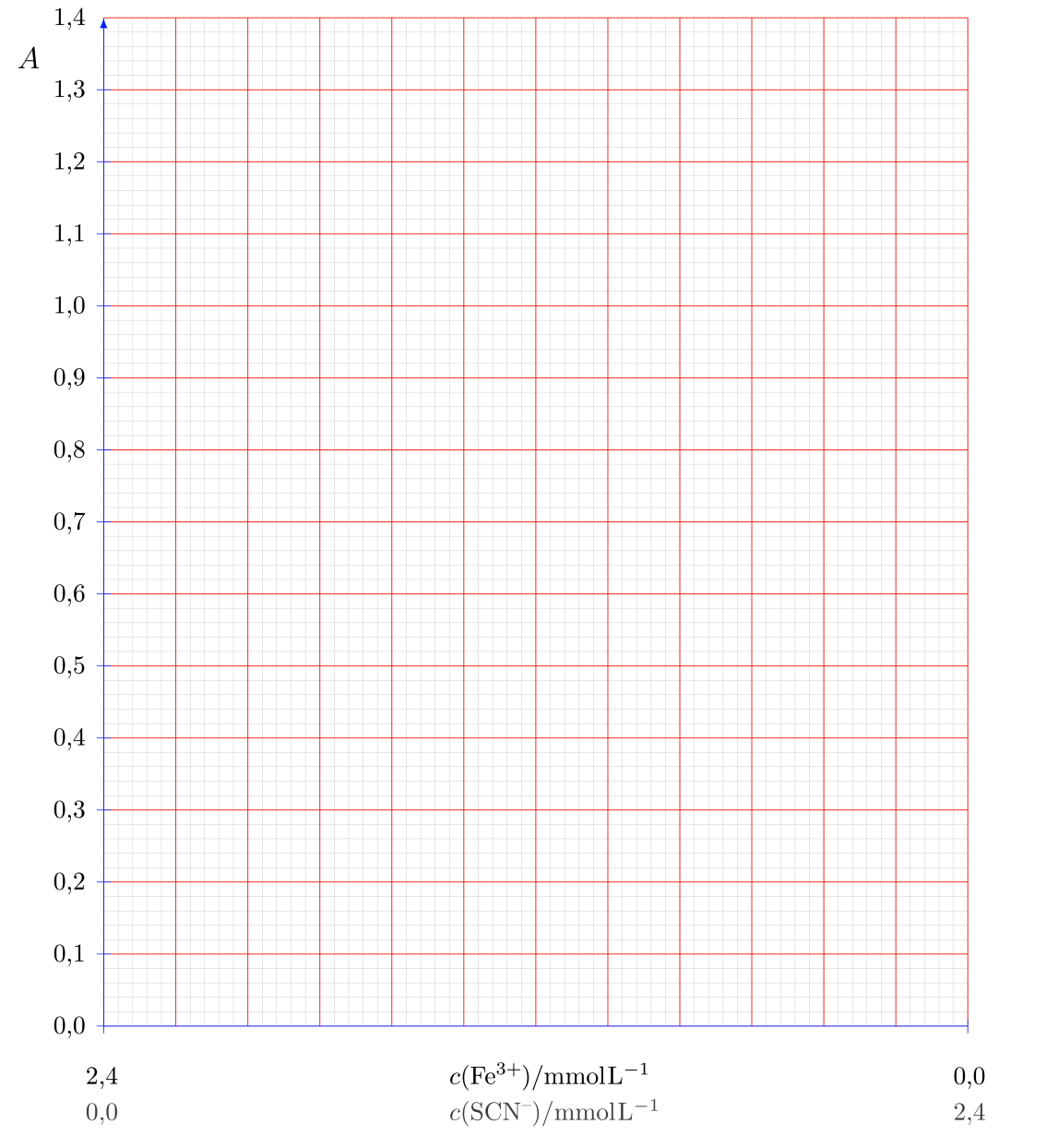 2.3. Stoichiometry of the complex  [Fe(SCN)x](3-x)+ – as can be read from the Job-plot.x  = 	1											1bp2.4. Calculation of the formation constant using the plot.Formation constant K = 3335Show your calculation of K:tangents in the diagram  right extrapolation of the peak value				1bp					right calculation of K 				3bppeak value : A’ = 1.34  Absorption at the stoichiometric proportion A = 0.817  c0 at the stoichiometric proportion: .3.1.	Hand in the product on the petri-dish:			light yellow crystals……3 bp			other appearence……0-2 bp3.2. Calculate the theoretical yield:								1 bpCalculation:1 mol anthranilic acid (137 g/mol) gives 1  mol of product (248 g/mol), 2.00 g of starting material give 3,62 g  of product3.3. Calculate your yield in g and in % of the theory:Calculation:	no product: 		0 bp	≥ 2.20 g: 		15 bp,  in between 0 and 2.20 g:       	1 bp3.4.	Melting point of your product:	tM= 161-162°C: 3 bp; tM = 160°-159°C: 2 bp; tM = 158°-157°C: 1 bp;